Parent & Guardian Survey Data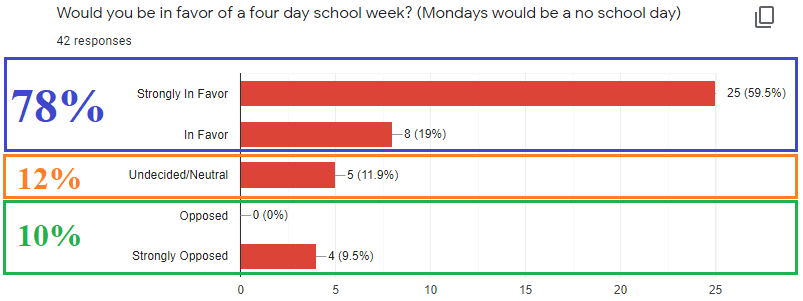 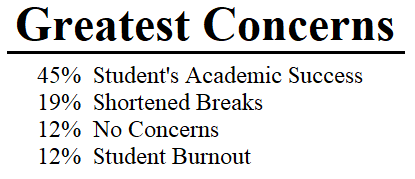 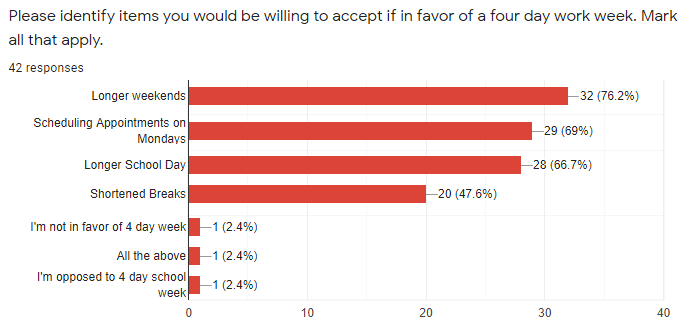 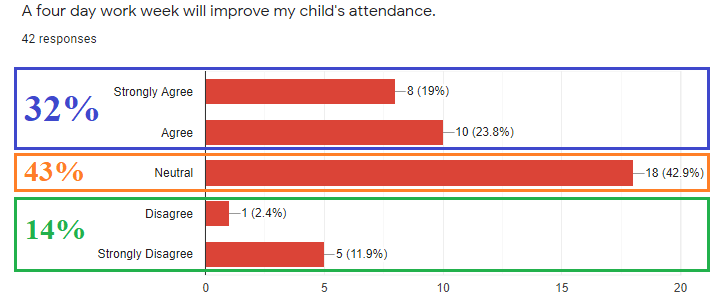 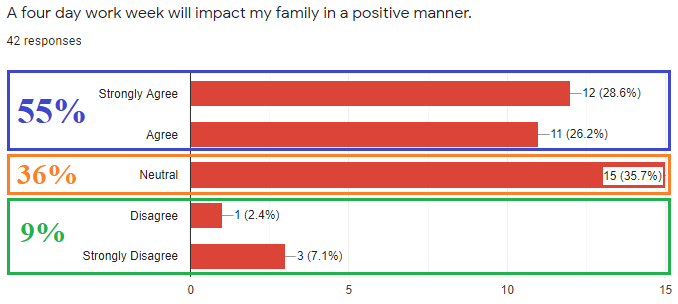 